Zadanie: Cykl życiowy zarodźca malariiSchemat przedstawia cykl rozwojowy zarodźca malarii (Plasmodium sp.)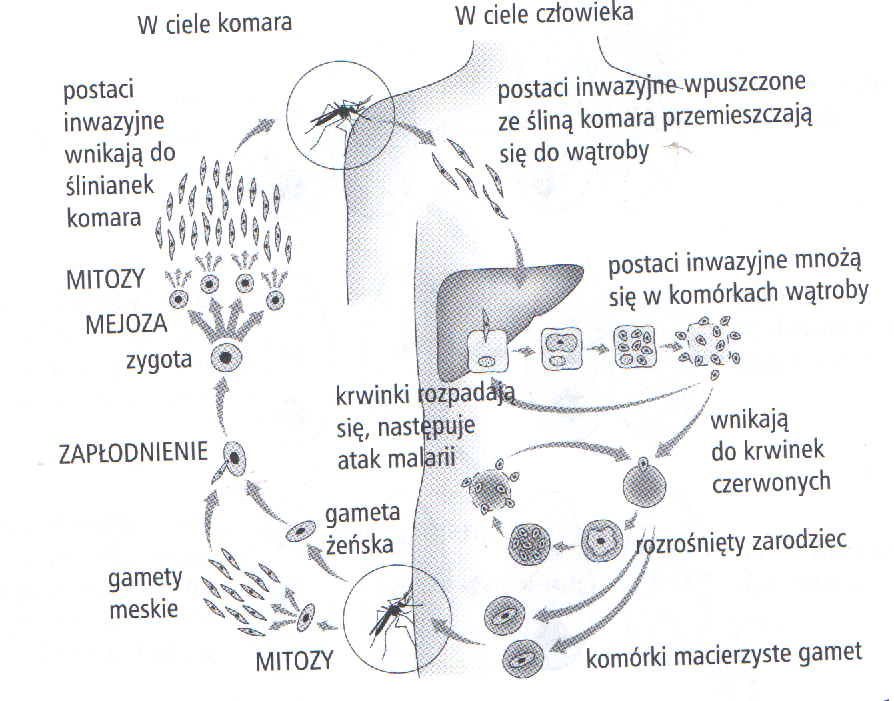 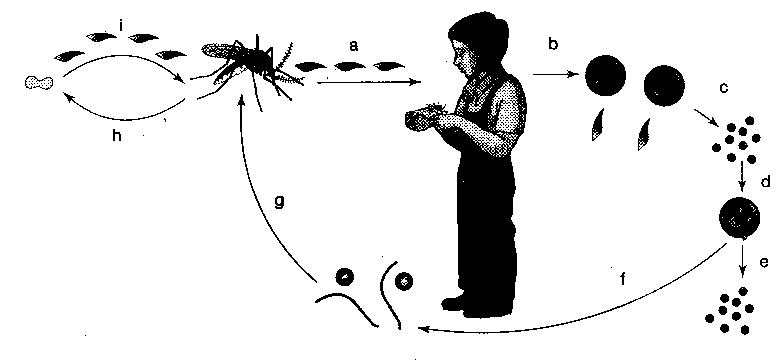 Część pierwsza zadniaWykorzystując schemat pierwszy uzupełnij opis schematu (drugiego) przedstawiającego cykl życiowy zarodźca malarii:Formy inwazyjne, sporozoity, wraz ze śliną komara dostają się do krwi człowieka.……………………………………………………………………………………………………………………………..Sporozoity we wnętrzu krwinek dojrzewają i przekształcają się w schizonty, a te rozpadają się na wiele drobnych sporozoitów.……………………………………………………………………………………………………………………………….Powstanie kolejnych pokoleń merozoitów jest związane z równoczesnym rozpadem wielu czerwonych krwinek;Pewne pokolenie merozoitów po wniknięciu do krwinki przekształca się w gametocyty………………………………………………………………………………………………………………………………..Dochodzi do zapłodnienia, zygota wielokrotnie dzieli się mitotycznie i wytwarza liczne sporozoity……………………………………………………………………………………………………………………………………………………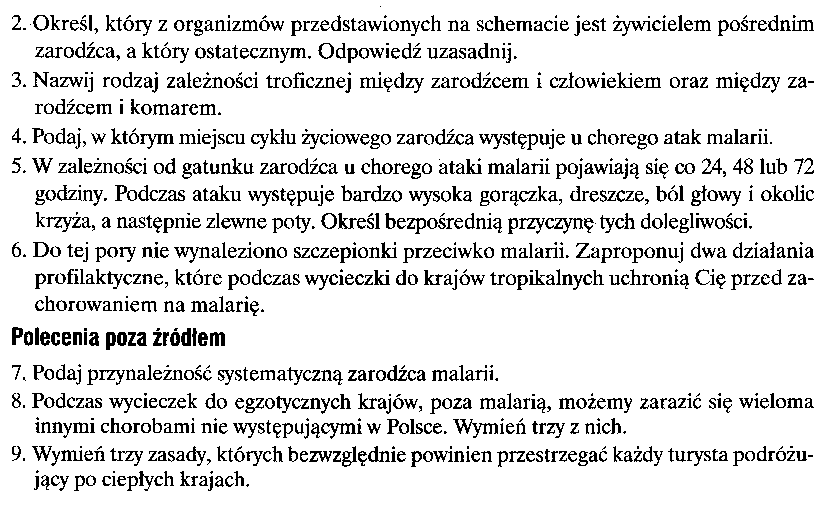 Część druga zadaniaWykonaj polecenia na podstawie analizy pierwszego przedstawionego na rysunku cyklu życiowego zarodźca malarii.Określ, co się dzieje z zarodźcem w tzw. bezobjawowym okresie po zakażeniu człowieka.Wyjaśnij w jaki sposób komar zakaża się zarodźcem malarii.Określ jaki typ cyklu życiowego prezentuje zarodziec. Czy dominuje u niego pokolenie diploidalne czy haploidalne?Wyjaśnij, na czym polega działanie pasożyta wywołującego atak malarii.Wyjaśnij, dlaczego malaria występuje przede wszystkim w okołorównikowej i zwrotnikowej strefie klimatycznej.